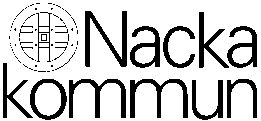 ANSTÄLLNINGSINTYGANSTÄLLNINGSINTYGDatumDatumKommunen utfärdar intyg- då anställning pågår- då anställning varar mindre än 6 månaderKommunen utfärdar intyg- då anställning pågår- då anställning varar mindre än 6 månaderKommunen utfärdar intyg- då anställning pågår- då anställning varar mindre än 6 månaderKommunen utfärdar intyg- då anställning pågår- då anställning varar mindre än 6 månaderKommunen utfärdar intyg- då anställning pågår- då anställning varar mindre än 6 månaderKommunen utfärdar intyg- då anställning pågår- då anställning varar mindre än 6 månaderKommunen utfärdar intyg- då anställning pågår- då anställning varar mindre än 6 månaderKommunen utfärdar intyg- då anställning pågår- då anställning varar mindre än 6 månaderPerson- och anställningsuppgifterPerson- och anställningsuppgifterPerson- och anställningsuppgifterPerson- och anställningsuppgifterPerson- och anställningsuppgifterPerson- och anställningsuppgifterPerson- och anställningsuppgifterPerson- och anställningsuppgifterPerson- och anställningsuppgifterPerson- och anställningsuppgifterEfternamnEfternamnEfternamnEfternamnEfternamnEfternamnFörnamnFörnamnFörnamnPersonnummerArbetsplatsArbetsplatsArbetsplatsArbetsplatsArbetsplatsArbetsplatsArbetsplatsArbetsplatsBefattningBefattningAnställningstidAnställningstidHeltidDeltidTimavlönadTim/veckaHeltidDeltidTimavlönadTim/veckaArbetsuppgifterArbetsuppgifterArbetsuppgifterArbetsuppgifterArbetsuppgifterArbetsuppgifterArbetsuppgifterArbetsuppgifterArbetsuppgifterArbetsuppgifterSärskilda upplysningarSärskilda upplysningarSärskilda upplysningarSärskilda upplysningarSärskilda upplysningarSärskilda upplysningarSärskilda upplysningarSärskilda upplysningarSärskilda upplysningarSärskilda upplysningarReferensReferensReferensReferensReferensReferensReferensReferensReferensReferensNärmaste arbetsledareNärmaste arbetsledareNärmaste arbetsledareNärmaste arbetsledareNärmaste arbetsledareNärmaste arbetsledareNärmaste arbetsledareNärmaste arbetsledareTitelTelefonUtfärdareUtfärdareUtfärdareUtfärdareUtfärdareUtfärdareUtfärdareUtfärdareUtfärdareUtfärdareNamnteckning, utfärdareNamnteckning, utfärdareNamnteckning, utfärdareNamnteckning, utfärdareNamnteckning, utfärdareNamnteckning, utfärdareNamnteckning, utfärdareNamnteckning, utfärdareNamnteckning, utfärdareTelefonNamnförtydligandeNamnförtydligandeNamnförtydligandeNamnförtydligandeNamnförtydligandeNamnförtydligandeNamnförtydligandeNamnförtydligandeNamnförtydligandeNamnförtydligande